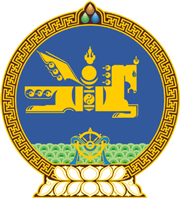 МОНГОЛ УЛСЫН ХУУЛЬ2021 оны 12 сарын 17 өдөр                                                                  Төрийн ордон, Улаанбаатар хот  ХҮҮХДИЙН ЭРХИЙН ТУХАЙ ХУУЛЬД        ӨӨРЧЛӨЛТ ОРУУЛАХ ТУХАЙ1 дүгээр зүйл.Хүүхдийн эрхийн тухай хуулийн 15 дугаар зүйлийн 15.1.1 дэх заалтын “хөтөлбөр” гэснийг “төлөвлөгөө” гэж өөрчилсүгэй.2 дугаар зүйл.Хүүхдийн эрхийн тухай хуулийн 12 дугаар зүйлийн 12.1.3 дахь заалтын “үндэсний хөтөлбөр,” гэснийг хассугай.3 дугаар зүйл.Энэ хуулийг Хөгжлийн бодлого, төлөвлөлт, түүний удирдлагын тухай хуульд нэмэлт, өөрчлөлт оруулах тухай хууль хүчин төгөлдөр болсон өдрөөс эхлэн дагаж мөрдөнө. МОНГОЛ УЛСЫН ИХ ХУРЛЫН ДАРГА				Г.ЗАНДАНШАТАР